附件1联络员信息表（省级教育行政部门填写）单位名称：××教育厅（教委、教育局）说明：各省级教育部门联络员请扫描以下二维码加入工作群，以便联系沟通。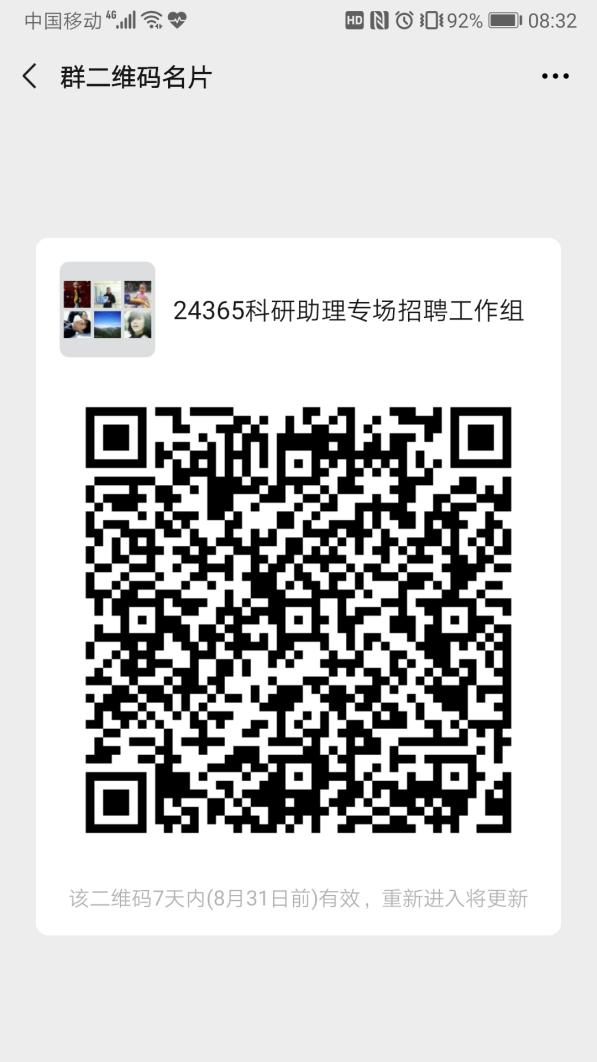 姓  名职  务办公电话手  机微信号